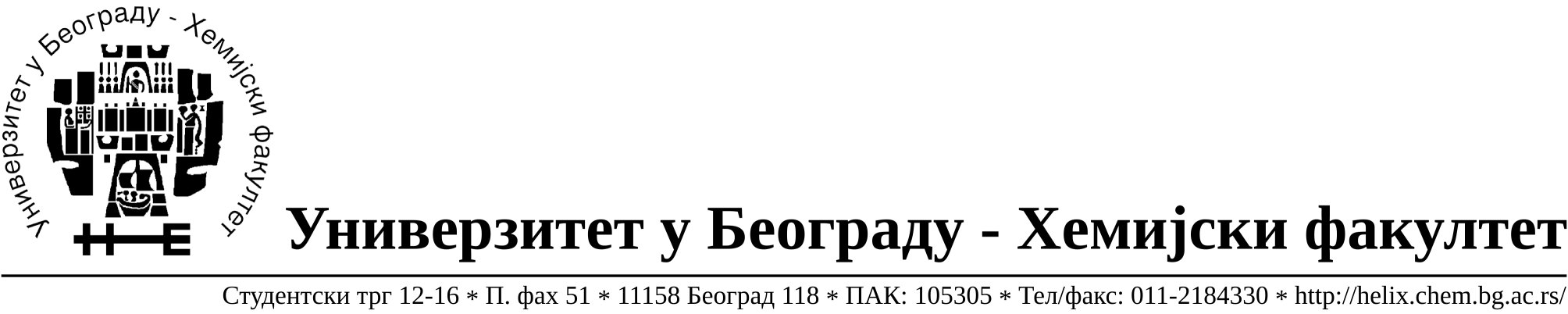 	На основу члана 116. Закона о јавним набавкама („Службени гласник РС“, бр. 124 / 12), Универзитет у Београду – Хемијски факултет објављује:ОБАВЕШТЕЊЕ О ЗАКЉУЧЕНОМ УГОВОРУНазив, адреса и „Интернет“ страница наручиоца: Универзитет у Београду – Хемијски факултет, Београд, Студентски трг 12-16, www.chem.bg.ac.rs.Врста наручиоца: просветаОпис предмета набавке, назив и ознака из општег речника набавке: добра – рачунарска опрема  за потребе Хемијског факултета – Универзитета у Београду (обликован у једанаест партија),ЈН број 27/14	Ознака из општег речника набавке: 30230000 рачунарска опремаКритеријум за доделу Уговора;  најнижа понуђена цена.Број примљених понуда:  укупно за све партије 6Датум доношења Одлуке о додели Уговора: 28.11.2014.Датум закључења Уговора: 09.12.2014.Основни подаци о добављачима, партије за које је уговорена вредност и укупна уговорена вредност: Период важења Уговора:  до краја 2014. године.БрНазив  понуђачаАдреса, ПИБ и Матични бр.Број уговораПартијеУкупно уговорена вредност без ПДВ-а у РСДНајнижа понуђена цена без ПДВ-а у РСДНајвиша понуђена цена без ПДВ-а у РСД1Pan Computers d.o.o.Пушкинова 11, 21000 Нови Сад, Драгутин Савић, 100727513, 086911851449/33,4,5,7за Партију 3 - 12.740,00 за Партију  4- 48.300,00за Партију  5-96.500,00за Партију 7 - 3.560,00за Партију 3 - 12.740,00за Партију  4- 48.300,00за Партију  5-70.500,00за Партију 7 - 3.560,00за Партију 3 - 24.991,00за Партију  4- 56.400,00за Партију  5-96.500,00за Партију 7 - 6.000,002Успон д.о.о.Градско шеталиште 5732000 Чачак 101289775060846131449/16,8,9,10,11За Партију 6- 40.600,00За Партију 8- 58.750,00За Партију 9-207.200,00За Партију 10-64.280,00За Партију 11- 252.480,00За Партију 6- 40.600,00За Партију 8- 58.750,00За Партију 9-207.200,00За Партију 10-62.784,00За Партију 11- 252.480,00За Партију 6- 40.600,00За Партију 8- 71.470,00За Партију 9-244.776,00За Партију 10-64.280,00За Партију 11- 306.960,003Prointer it solutions and services d.o.o.Дунавска бб,11000 , 11000 Београд,104217586201133161449/21,2За Партију 1-53.770,00За Партију 2- 4.130,00За Партију 1-53.770,00За Партију 2- 4.130,00За Партију 1-63.000,00За Партију 2- 11.718,00